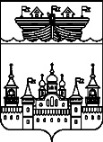 ЗЕМСКОЕ СОБРАНИЕ ВОСКРЕСЕНСКОГО МУНИЦИПАЛЬНОГО РАЙОНА НИЖЕГОРОДСКОЙ ОБЛАСТИРЕШЕНИЕ22 июня 2018 года	№45О проведении и участии в спортивных мероприятиях в 2018 годуВ соответствии с планом работы Земского собрания Воскресенского муниципального района Нижегородской области в 2015 году, заслушав и обсудив информацию главного специалиста отдела культуры, молодежной политики и спорта администрации района А.И.Грибина о проведении и участии в спортивных мероприятиях в 2018 году,Земское собрание решило:Информацию о проведении и участии в спортивных мероприятиях в 2018 году принять к сведению.Глава местного самоуправления 							А.В.БезденежныхПриложение к решению Земского собрания Воскресенского муниципального района Нижегородской области от 22.06.2018 № 45Календарь спортивно-массовых мероприятий среди производственных коллективов Воскресенского муниципального района на 2018 годКалендарь спортивно-массовых мероприятий среди производственных коллективов Воскресенского муниципального района на 2018 годКалендарь спортивно-массовых мероприятий среди производственных коллективов Воскресенского муниципального района на 2018 годКалендарь спортивно-массовых мероприятий среди производственных коллективов Воскресенского муниципального района на 2018 годКалендарь спортивно-массовых мероприятий среди производственных коллективов Воскресенского муниципального района на 2018 годКалендарь спортивно-массовых мероприятий среди производственных коллективов Воскресенского муниципального района на 2018 годКалендарь спортивно-массовых мероприятий среди производственных коллективов Воскресенского муниципального района на 2018 годКалендарь спортивно-массовых мероприятий среди производственных коллективов Воскресенского муниципального района на 2018 годКалендарь спортивно-массовых мероприятий среди производственных коллективов Воскресенского муниципального района на 2018 годНаименование мероприятияДата проведенияМесто проведенияЗатраты, руб.Затраты, руб.Затраты, руб.Затраты, руб.Затраты, руб.Затраты, руб.Затраты, руб.Затраты, руб.Наименование мероприятияДата проведенияМесто проведенияна орг. взносна призы, гра-мотына питаниетранс-порт-ные расхо-дыПриме-чаниеВсегоВсегоВсегоЧемпионат области по флорболуянварьпо календарю9 0008 00010 000ГСМ27 00027 00027 000"Лыжня России"январьВоскресенское4 0004 0004 0004 000Лыжные гонки Масс - стартянварьВоскресенское10 00010 00010 00010 000Чемпионат области по флорболуянварьпо календарю17 0009 0004 00030 00030 00030 000Лыжные гонки свободный ходянварьр.п. Воскресенское10 0004 0003 00017 00017 00017 000Открытый чемпионат ГО Семеновский по мини - футболуфевральпо календарю12 0008 0004 00024 00024 00024 000Зимний Фестиваль ГТОмартпо положению12 00010 00022 00022 00022 000Кубок Воскресенского района по флорболумарт- апрельпо календарю6 0002 0006 0006 0006 000Открытый чемпионат ГО Семеновский по мини - футболумартпо календарю4 0008 00012 00012 00012 000Волейбольный турнир посвященный               "Дню защитнику Отечества"февральВоскресенское10 00010 00010 00010 000Перовская лыжня   мартпо календарю8 0004 00012 00012 00012 000Чемпионат области по флорболуапрельпо календарю8 0004 00012 00012 00012 000Чемпиона северо - восточно зоны по баскетболумайпо положению4 0004 0008 0008 0008 000Общерайонный"День здоровья"май50 00050 00050 00050 000Кубок А.Ф.Лесуна по парковому ориентированию майпо положению4 0008 00012 00012 00012 000Спортивный праздник посвященный "Дню молодежи"июньпо положению10 00010 00010 00010 000Чемпионат северо - восточной зоны по футболумайпо календарю6 0008 00014 00014 00014 000Летний Фестиваль ГТОиюньпо положению6 0008 00014 00014 00014 000Чемпионат северо - восточной зоны по футболуиюньпо календарю6 0008 00014 00014 00014 000Спортивный праздник  посвященнй "Дню независимости".июньпо положению10 00010 00010 00010 000Спортивный праздник  посвященнй празднику Владимирскаяиюльпо положению5 0005 0005 0005 000Чемпионат северо - восточной зоны по футболуиюльпо календарю6 00012 00018 00018 00018 000Чемпионат северо - восточной зоны по футболуавгустпо календарю6 0008 00014 00014 00014 000Спортивный праздник посвяшенный  «Дню поселка».августпо положению10 00010 00010 00010 000Мини - футбольный турнир "Стань первым"августпо положению5 0005 0005 0005 000Чемпионат северо - восточной зоны по футболусентябрьпо календарю6 0008 00014 00014 00014 000Кубок Ниж. области по флорболусентябрьпо положению6 0003 00014 00023 00023 00023 000Чемпионат Ниж. области по флорболуоктябрьпо календарю13 0004 00015 00032 00032 00032 000Чемпионат Ниж. области по флорболуноябрьпо календарю6 00015 00021 00021 00021 000Открытый чемпионат Семеновского района по футболуноябрьпо положению12 0006 00010 00028 00028 00028 000Чемпионат Нижегородской области по флорболу декабрьпо календарю10 00015 00025 00025 00025 000Турнир по мини-футболу "Стань первым"декабрьпо положению5 0005 0005 0005 000Волейбол. Первенство северо-восточной зоныдекабрьпо положению2 0004 0006 0006 0006 000Шахматный турнир памяти Г.В. Фирсованоябрьпо положению10 00010 00010 00010 000Волейбольный турнир памяти В.К. Черкасовадекабрьпо положению2 0006 0008 0008 0008 000Соревнования по пионерболу среди ветерановдекабрьпо положению2 0005 0007 0007 0007 000Тестирование по нормам ГТОв течении годапо положению20 00020 00020 00020 000Хоккей Первенство районадекабрь- январьпо положению10 00010 00010 00010 000Открытый чемпионат Семеновского района по мини-футболудекабрьпо календарю8 00010 00018 00018 00018 000ВСЕГО79 000161000148 000178000-597 000597 000597 000